LA SELVA BEACH RECREATION DISTRICTMinutes for the January 17, 2023, Special Meetingat Clubhouse and on Zoom 		MOTION: The Board enlists Frank Dickinson to collect bids for hazmat inspection and to make recommendations, and authorizes Maintenance Director Young to approve a hazmat bid. Moved Winn, second Rhodes. Passes 4-0.		MOTION:  The District approves tree work in Ian's Park and removal of oak tree in cottage yard for $1,350. Moved Young, second Rhodes. Passes 4-0.1.0 MEETING AND ORGANIZATION	1.1   Establish Quorum & Roll Call 		Meeting called to order at 7:15 by Director Ashley Winn; Secretary Jim Rhodes; Maintenance Tony Young; Treasurer Philip Stephens (via Zoom); District Manager Eden Serrano. Quorum established.2.0 PUBLIC FORUM2.1   Public Comment		 3.0 NEW BUSINESS	3.1   Clubhouse Construction, Hazmat Evaluation			Frank Dickinson met with the Board to discuss the upcoming construction bidding, the need for a hazmat study, and the options for paneling. The old ducts and the bathrooms and kitchen need be inspected and Dickinson has begun the process of taking bids. The possibility of adding insulation to the project plan was brought up; it is not expected to be too costly. Options for replacing the pine panels after putting in shear walls are 1) new pine paneling to top of wall; 2) replace pine up to approximately 10 feet and use resawn plywood above that; 3) re-use existing pine paneling.		MOTION: The Board enlists Frank Dickinson to collect bids for hazmat inspection and to make recommendations, and authorizes Maintenance Director Young to approve a hazmat bid. Moved Winn, second Rhodes. Passes 4-0.	3.2		District manager Serrano explained that tree cutting and cleanup following the storm is needed, and that an oak tree in the cottage yard, frequently in need of trimming from around playground lights, needs to be removed. 		MOTION:  The District approves tree work in Ian's Park and removal of oak tree in cottage yard for $1,350. Moved Young, second Rhodes. Passes 4-0.4.0	ADJOURN SPECIAL MEETING 	4.1	    The meeting was adjourned at 7:40 pm.Minutes submitted by Secretary Jim RhodesMinutes approved February 8, 2023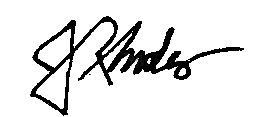 Jim Rhodes, Secretary